De Papegaai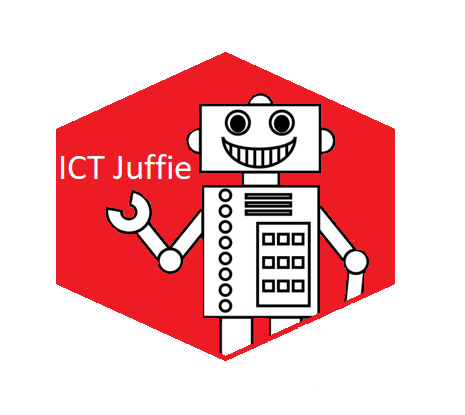 191919191919431222131122411211429435744565323654235524262313136614356153461525191919191919431222131122411211429435744565323654235524262313136614356153461525